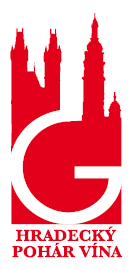   VINUM GRADECENSEHRADECKÝ POHÁR VÍNA               3. - 4. září 2015 Vážení vinaři, vážení obchodníci s vínem a dovozci,je nám potěšením pozvat Vás jménem organizačního výboru na již 9. ročník mezinárodní soutěže vín Hradecký pohár vína, která proběhne pod záštitou primátora města Hradce Králové MUDr. Zdeňka Finka. Garantem soutěže a odborným vedoucím hodnocení je pan Jiří Čábelka. Hodnocení vín se uskuteční ve čtvrtek 3. září 2015 v Kongresovém sále Hotelu Černigov v Hradci Králové. Soutěž byla již od počátku uznána Ministerstvem zemědělství, členy odborných hodnotících komisí budou opět pouze zkušení degustátoři s platnými degustátorskými zkouškami, resp. odborníci s mezinárodní mezinárodní působností. Bližší pravidla soutěže jsou uvedena v jejím statutu. Pro  letošní rok je mediálním partnerem soutěže časopis Víno & styl a odborným partnerem pak Česká asociace degustátorů, z. s.Vítězná vína kromě medailí obdrží, jako již každoročně, ocenění ve formě finanční hotovosti od partnerů soutěže, a to vždy nejlepší víno či kolekce v kategoriích: Cena generálního partnera soutěže - ČSOB Pojišťovny pro nejlepší kolekci vín, dále pak celkový šampion soutěže - Cena Města Hradce Králové, šampion bílých vín, šampion červených vín, cena pro nejlepší šumivé víno, cena Cechu českých vinařů pro nejlepší víno vinařské oblasti Čechy a cena pro nejlepší Pinot Family (bližší podmínky jsou uvedeny ve statutu soutěže)..Prezentace soutěže, zúčastněných vín, jejich producentů i dovozců, proběhne v pátek 4. září 2015 v Jiráskových sadech v Hradci Králové na akci Svátek vína na soutoku. Zde uvítáme Vaši osobní účast. Připravujeme pro Vás samostatný stánek zdarma s možností prodeje a prezentace Vašeho sortimentu zástupcem Vašeho vinařství. Svátek vína pro hradeckou veřejnost bude bohatě medializován a podpořen účastí radních z řad partnerských měst, významných hradeckých i pražských umělců a hlavně odborné i laické veřejnosti v době od 11 do 20 hodin. Zde budou také vyhlášeny výsledky soutěže a předány ceny vítězným vínům. (www.vinanasoutoku.cz)Vína z Hradeckého poháru vína budou moci ochutnat také návštěvníci tradičního a námi podporovaného Vinobraní na zámku Kačina, v sobotu 12. září 2015. (www.vinobraninakacine.cz)                 VYUŽIJTE MOŽNOST ON-LINE PRIHLÁŠKY na  www.elwis.cz     www.poharvina.czPřihlášky se vzorky vín je možno odevzdat do 1. září 2015 na sběrných místech:Chateau Modra, a. s.		     Vinotéka IN VINO s.r.o.Dobrá 120, 900 01  Modra	     V Kopečku 163Slovensko			     500 03  Hradec Králové Tel.:  +421 336 472 375	       Tel.: +420 495 512 726Fax:  +421 336 472 375		Karton se soutěžními víny prosím zřetelně označte HPV 15. Soutěžní vína jsou osvobozena od poplatku. 1 vzorek = 6 plně adjustovaných, řádně označených lahví.Na setkání s Vámi i Vašimi víny se těší organizační tým HPV ve složení:Doc. JUDr. Petr Hůrka, Ph.D. – statutární ředitel soutěžeStanislav Rudolfský – president soutěžeJiří Dunovský – marketing&finance manažerMartina Součková - PR manažerka projektuHlavní partneři soutěže:       	     í 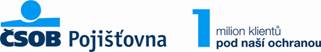 obchodníci s vínem,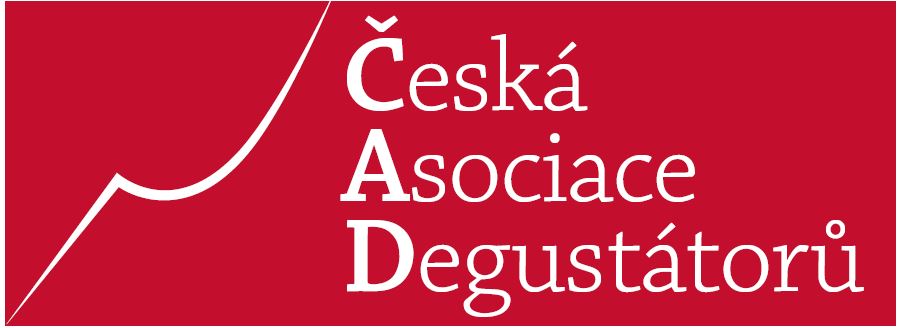 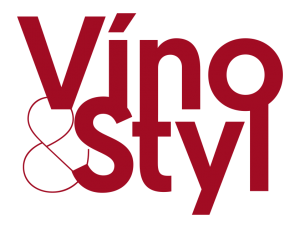 VICOM s.r.o. Přístav Holešovice východ Jankovcova 6, Praha 7 tel.: 224 816 232 p. Vinotéka Království vín Karla IV. 614500 02 Hradec Králové tel.: 420 495 513 012BS Vinařské potřeby691 02 Velké Bílovice tel.: +420 728 040 323BS Vinařské potřeby MikulovK vápence 601, 692 01 MikulovTel.: +420 519 500 516ZNOVÍN, prodejní místo v Louckém klášteře, Znojmo tel.: 515 267 237, 606 707 626Vinařství Plešingr, Vinotéka Hodonín  Brněnská 12, 695 01 Hodonín tel. 604 227 746